		UNIVERSIDAD NACIONAL 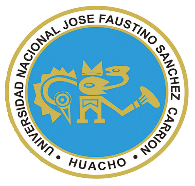 “JOSÉ FAUSTINO SÁNCHEZ CARRIÓN”FACULTAD DE BROMATOLOGÍA Y NUTRICIÓNESCUELA PROFESIONAL DE BROMATOLOGÍA Y NUTRICIÓNDATOS GENERALESSUMILLA Es una asignatura que aporta a los estudiantes conocimientos relacionados con la historia de la gerontología y geriatría, perfil del adulto mayor, lineamientos de política y recreacional, régimen alimentario, factores y causas que lo determinan y valoración nutricional del adulto mayor. Uno de los capítulos del curso será desarrollado en inglés.CAPACIDADES AL FINALIZAR EL CURSOINDICADORES DE CAPACIDADES AL FINALIZAR EL CURSO	DESARROLLO DE LAS UNIDADES DIDÁCTICAS:MATERIALES EDUCATIVOS Y OTROS RECURSOS DIDÁCTICOSRecursos: Audiovisuales, separatas, guías de prácticas, tablas de evaluación, tabla de composición de alimentos y videos de casos clínicos. los cuáles serán:Uso del programa de cálculo Nutricional (nutrimatic) ExcelGuía práctica de Nutriología Clínica (la Docente facilitara la Guía)TABLAS DE VALORACIÓN NUTRICIONAL ANTROPOMÉTRICA PERSONA ADULTA MAYORMANUAL DE REGISTRO Y CODIFICACIÓN DE LA ATENCIÓN DE SALUD EN LA CONSULTA EXTERNA. SISTEMA DE INFORMACIÓN HIS.ETAPA DE VIDA DEL ADULTO MAYOR.ESTRATEGIA SANITARIA NACIONAL DE ALIMENTACION Y NUTRICION SALUDABLE.PROMOCIÓN DE LA SALUD. SISTEMA DE INFORMACIÓN HIS.Tablas peruanas de composición de alimentos 2018 Tablas auxiliares para la formulación y evaluación de regímenes alimentarios - Sección 1 – 2014Tablas auxiliares para la formulación y evaluación de regímenes alimentarios - Sección 2- 2014: FACTORES DE CONVERSIÓN DE PESO DE ALIMENTOS COCIDOS A CRUDOSCalculadora Se utilizarán todos los materiales y recursos requeridos de acuerdo a la naturaleza de los temas programados. Básicamente serán:MEDIOS Y PLATAFORMAS VIRTUALESCasos prácticosPizarra interactivaGoogle MeetRepositorios de datosMEDIOS INFORMATICOS:ComputadoraTabletCelularesInternet (Revisión de historias clínicas, revistas de revistas y otros relacionados a la atención clínica)EVALUACIÓN:La Evaluación es inherente al proceso de enseñanza aprendizaje y será continua y permanente. Los criterios de evaluación son de conocimiento, de desempeño y de producto.Evidencias de Conocimiento.La Evaluación será a través de pruebas escritas y orales para el análisis y autoevaluación. En cuanto al primer caso, medir la competencia a nivel interpretativo, argumentativo y propositivo, para ello debemos ver como identifica (describe, ejemplifica, relaciona, reconoce, explica, etc.); y la forma en que argumenta (plantea una afirmación, describe las refutaciones en contra de dicha afirmación, expone sus argumentos contra las refutaciones y llega a conclusiones) y la forma en que propone a través de establecer estrategias, valoraciones, generalizaciones, formulación de hipótesis, respuesta a situaciones, etc.En cuanto a la autoevaluación permite que el estudiante reconozca sus debilidades y fortalezas para corregir o mejorar.Las evaluaciones de este nivel serán de respuestas simples y otras con preguntas abiertas para su argumentación.Evidencia de Desempeño.Esta evidencia pone en acción recursos cognitivos, recursos procedimentales y recursos afectivos; todo ello en una integración que evidencia un saber hacer reflexivo; en tanto, se puede verbalizar lo que se hace, fundamentar teóricamente la práctica y evidenciar un pensamiento estratégico, dado en la observación en torno a cómo se actúa en situaciones impredecibles.La evaluación de desempeño se evalúa ponderando como el estudiante se hace investigador aplicando los procedimientos y técnicas en el desarrollo de las clases a través de su asistencia y participación asertiva.Evidencia de Producto.Están implicadas en las finalidades de la competencia, por tanto, no es simplemente la entrega del producto, sino que tiene que ver con el campo de acción y los requerimientos del contexto de aplicación.La evaluación de producto de evidencia en la entrega oportuna de sus trabajos parciales y el trabajo final.Además, se tendrá en cuenta la asistencia como componente del desempeño, el 30% de inasistencia inhabilita el derecho a la evaluación.CRITERIOS: Asistencia y puntualidad a las sesiones de aprendizaje en clases virtuales Participación permanente Cumplimiento de trabajos y/o informes académicos, prácticos dirigidas y calificadas Originalidad y puntualidad en las presentaciones de los trabajos académicos. Cumplir y aprobar las evaluaciones escritas y orales. Lecturas de textos diversos y trabajos de investigación de su carrera profesional. Presentación de si trabajo monográficoCualquier asunto relacionado a la evaluación será de acuerdo a lo establecido en el reglamento académico vigenteSiendo el promedio final (PF), el promedio simple de los promedios ponderados de cada módulo (PM1, PM2, PM3, PM4) BIBLIOGRAFÍAFuentes BibliográficasNELSON, JENNIFER ETE “Dietética   y Nutrición: Manual de Clínica Mayo” – 7ma Edición. Edit Mosby Doyma Libros. España.   1995KRAUSE DIETOTERAPIA  14ª EDICIÒN https://www.academia.edu/34903754/Krause_Dietoterapia_13edSHEILA GROSSMAN, CAROL Porth “Fisiopatología, Alteraciones de la salud. Conceptos Básicos “9 na Edición.Fuentes HemerográficasSociedad Española de Endocrinología y Nutrición: www.seenweb.orgSociedad Española de Dietética y Ciencias de la Alimentación: www.nutricion.orgJournal of Nutrition Education: www.jne.orgAmerican journal of Clinical Nutrition. www.ajcn.orgJournal of Nutrition.Nutrition Reviews.Fuentes ElectrónicasWeb de MINSA, OMS, OPS, FAO , FELAMPE Recomendaciones para el manejo nutricional de adultos hospitalizados con enfermedad COVID 19:  http://www.felanpeweb.org/recomendaciones-para-el-manejo-nutricional-de-adultos-hospitalizados-con-enfermedad-covid-19/Web del  INSTITUTO NACIONAL DE SALUD: https://web.ins.gob.pe/es/alimentacion-y-nutricion/desarrollo-y-transferencia-de-tecnologia/tablas-auxiliares-de-alimentosMANUAL DE REGISTRO Y CODIFICACIÓN DE LA ATENCIÓN DE SALUD EN LA CONSULTA EXTERNA. Sistema de Información HIS .ETAPA DE VIDA DEL ADULTO MAYOR http://bvs.minsa.gob.pe/local/MINSA/4941.pdf.REGISTRO Y CODIFICACIÓN DE LA ATENCIÓN EN LA CONSULTA EXTERNA Sistema de Información HIS. ESTRATEGIA SANITARIA NACIONAL DE ALIMENTACION Y NUTRICION SALUDABLE: file:///C:/Users/Usuario/Downloads/REGISTRO%20Y%20CODIFICACI%20N%20DE%20LA%20ATENCI%20N%20EN%20LA%20CONSULTA%20EXTERNA%20(1).pdfREGISTRO Y CODIFICACIÓN DE LA ATENCIÓN EN LA CONSULTA EXTERNA PROMOCIÓN DE LA SALUD. SISTEMA DE INFORMACIÓN HIS: http://bvs.minsa.gob.pe/local/MINSA/3411.pdfTABLASPERUANAS DE COMPOSICIÓN DE ALIMENTOS: https://repositorio.ins.gob.pe/xmlui/bitstream/handle/INS/1034/tablas-peruanas-QR.pdf?sequence=3&isAllowed=yTablas auxiliares para la formulación y evaluación de regímenes alimentarios - Sección 1 – 2014: https://web.ins.gob.pe/sites/default/files/Archivos/cenan/deprydan/tablasAuxiliares/2014/6_TAFERA_1_compressed.pdfTablas auxiliares para la formulación y evaluación de regímenes alimentarios - Sección 2- 2014: FACTORES DE CONVERSIÓN DE PESO DE ALIMENTOS COCIDOS A CRUDOS https://web.ins.gob.pe/sites/default/files/Archivos/cenan/deprydan/tablasAuxiliares/2014/7_TAFERA_2_compressed.pdfHuacho 22 de junio del 2020Línea de CarreraCURSOS COMUNES PROFESIONALES ESPECIALIDAD Semestre Académico2020-ICódigo del Curso 1214505Créditos4 Créditos Horas Semanales Hrs. Totales: 4        Teóricas: 02   Practicas: 02CicloIX CICLO SecciónAApellidos y Nombres del DocenteM(go) ORDOÑEZ SORIANO HILDA MARTHACorreo Institucional Hordonez@Unjfsc.Edu.Pe N° De Celular943980784CAPACIDAD DE LA UNIDAD DIDÁCTICANOMBRE DE LA UNIDAD DIDÁCTICASEMANASUNIDAD IExplica los principios y características psicológicas del ciclo vital humano, que comprende desde la concepción hasta el final de la vidaNUTRICIÓN GERIATRICA TEORICO PRACTICO 1-4UNIDADIIEl estudiante ejecuta actividades correspondientes a la fisiopatología de diferentes casos en la edad adulta mayor .NUTRICIÓN GERIATRICA TEORICO PRACTICO5-8UNIDADIIIExplica los principios del ciclo vital humano, que comprende desde la concepción hasta el final de la vida.NUTRICIÓN GERIATRICA TEORICO PRACTICO9-12UNIDADIVExplica   las características psicológicas del ciclo vital humano, que comprende desde la concepción hasta el final de la vida. NUTRICIÓN GERIATRICA TEORICO PRACTICO13-16N°INDICADORES DE CAPACIDAD AL FINALIZAR EL CURSO1Contrastan conceptos sobre la importancia de la asignatura2Explica los principios y características psicológicas del ciclo vital humano, que comprende desde la concepción hasta el final de la vida.3Conceptualizar sobre patologías del sistema digestivo más frecuentes.4Elabora Regímenes nutrioterapéuticos y plan de alimentación en pacientes con enfermedades pancreáticas.5Establece el Diagnóstico Nutricional del paciente hospitalizado.6Elaboración del Regímenes nutrioterapéuticos y plan de alimentación7Participa y propone alternativas de tratamiento nutricionalAsume una posición crítica sobre el tratamiento de las enfermedades en la edad adulta8Discute  y aplica sobre los temas  y casos expuestos .9Adquiere conocimientos y diferencian las diversas enfermedades nutricionales.10Adquiere conocimiento para evaluación a pacientes con problemas cardiovasculares. Tratamiento Dietoterápica11Establece el Diagnóstico Nutricional del paciente con desnutrición 12  Discute sobre los temas expuestos y Establece el Diagnóstico Nutricional del paciente 13Participa y propone alternativas de tratamiento nutricional con criterio científico y sensibilidad humana. 14Participa y propone alternativas de tratamiento nutricional en pacientes  con Diabetes mellitus15Analiza los casos clínicos y aplica el tratamiento Nutricional requerida. 16Aplica y Discute sobre los temas expuestos. Prescribe la evaluación NutricionalUNIDAD DIDÁCTICA I:  BASES CIENTIFICAS DEL PROCEDIMIENTO DEL ENVEJECIMIENTOCAPACIDAD DE LA UNIDAD DIDÁCTICA I:   Explica los principios y características psicológicas del ciclo vital humano, que comprende desde la concepción hasta el final de la vidaCAPACIDAD DE LA UNIDAD DIDÁCTICA I:   Explica los principios y características psicológicas del ciclo vital humano, que comprende desde la concepción hasta el final de la vidaCAPACIDAD DE LA UNIDAD DIDÁCTICA I:   Explica los principios y características psicológicas del ciclo vital humano, que comprende desde la concepción hasta el final de la vidaCAPACIDAD DE LA UNIDAD DIDÁCTICA I:   Explica los principios y características psicológicas del ciclo vital humano, que comprende desde la concepción hasta el final de la vidaCAPACIDAD DE LA UNIDAD DIDÁCTICA I:   Explica los principios y características psicológicas del ciclo vital humano, que comprende desde la concepción hasta el final de la vidaCAPACIDAD DE LA UNIDAD DIDÁCTICA I:   Explica los principios y características psicológicas del ciclo vital humano, que comprende desde la concepción hasta el final de la vidaCAPACIDAD DE LA UNIDAD DIDÁCTICA I:   Explica los principios y características psicológicas del ciclo vital humano, que comprende desde la concepción hasta el final de la vidaCAPACIDAD DE LA UNIDAD DIDÁCTICA I:   Explica los principios y características psicológicas del ciclo vital humano, que comprende desde la concepción hasta el final de la vidaUNIDAD DIDÁCTICA I:  BASES CIENTIFICAS DEL PROCEDIMIENTO DEL ENVEJECIMIENTOSEMANACONTENIDOS CONTENIDOS CONTENIDOS CONTENIDOS ESTRATEGIAS DE LA ENSEÑANZA VIRTUALESTRATEGIAS DE LA ENSEÑANZA VIRTUALINDICADORES DE LOGRO DE LA CAPACIDAD UNIDAD DIDÁCTICA I:  BASES CIENTIFICAS DEL PROCEDIMIENTO DEL ENVEJECIMIENTOSEMANACONCEPTUALPROCEDIMENTALPROCEDIMENTALACTITUDINALESTRATEGIAS DE LA ENSEÑANZA VIRTUALESTRATEGIAS DE LA ENSEÑANZA VIRTUALINDICADORES DE LOGRO DE LA CAPACIDAD UNIDAD DIDÁCTICA I:  BASES CIENTIFICAS DEL PROCEDIMIENTO DEL ENVEJECIMIENTO1Explica la importancia y la interrelación de las asignaturas con otras que sustentan su aplicaciónIntroducción,	importancia, objetivos. Definición de términos básicos.Introducción,	importancia, objetivos. Definición de términos básicos.Define la asignatura, seinicia con análisis de la receta DietoterapiaExpositiva (Docente/Alumno)Uso del Google MeetDialogan y se establece la receta dietoterápica.Conformación de grupos de prácticaExpositiva (Docente/Alumno)Uso del Google MeetDialogan y se establece la receta dietoterápica.Conformación de grupos de prácticaContrastan conceptos sobre la importancia de la asignatura.UNIDAD DIDÁCTICA I:  BASES CIENTIFICAS DEL PROCEDIMIENTO DEL ENVEJECIMIENTO2Retos del envejecimiento en la medicina y en nuestra sociedad. Concepto de Geriatría y Gerontología. Concepto de envejecimiento, Envejecimiento del Envejecimiento y doble carga de enfermedad. Nuevo usuario, nuevos retos, nuevas competenciasExplica los conceptos de envejecimiento del envejecimiento y doble carga de enfermedad. Conoce del marco legal, el plan nacional de salud de adultos mayores y la norma para la atención del Adulto Mayor del MINSA y los internacionales en los que se sustentaDescribe las características en la edad pediátrica, adolescente y adulto joven y adulto mayor Clasificación. Explica los conceptos de envejecimiento del envejecimiento y doble carga de enfermedad. Conoce del marco legal, el plan nacional de salud de adultos mayores y la norma para la atención del Adulto Mayor del MINSA y los internacionales en los que se sustentaDescribe las características en la edad pediátrica, adolescente y adulto joven y adulto mayor Clasificación. Métodos y técnicas para la evaluación nutricional.Evaluación nutricional	en	la edad adultaDebate dirigido (Discusiones)Foros, ChatTrabajo individual Práctica: Formulación de guías alimentarias.Práctica: Evaluación del estado Nutricional por Antropometría.Debate dirigido (Discusiones)Foros, ChatTrabajo individual Práctica: Formulación de guías alimentarias.Práctica: Evaluación del estado Nutricional por Antropometría.Explica los principios y características psicológicas del ciclo vital humano, que comprende desde la concepción hasta el final de la vida.UNIDAD DIDÁCTICA I:  BASES CIENTIFICAS DEL PROCEDIMIENTO DEL ENVEJECIMIENTO3Explica las patologías más frecuentes del sistema digestivoClínica y enfermedades en los diversos órganos del aparato digestivo; boca, esófago, intestinos, hígado, páncreas. Dietoterapia y casos clínicos. Clínica y enfermedades en los diversos órganos del aparato digestivo; boca, esófago, intestinos, hígado, páncreas. Dietoterapia y casos clínicos. Elaboración de  guías de Alimentación para edad adulta Práctica: Guía alimentaria para pacientes con enfermedades del sistema digestivo. Caso clínico.Elaboración de plan alimentarioPráctica: Guía alimentaria para pacientes con enfermedades del sistema digestivo. Caso clínico.Elaboración de plan alimentarioConceptualizar sobre patologías del sistema digestivo más frecuentes.UNIDAD DIDÁCTICA I:  BASES CIENTIFICAS DEL PROCEDIMIENTO DEL ENVEJECIMIENTO4Fisiopatología y Dietoterapia de las enfermedades pancreáticasUtiliza con habilidad los alimentos de la asistencia nutricional EN ADULTOS CON ENFERMEDADES PANCREÁTICAS.Utiliza con habilidad los alimentos de la asistencia nutricional EN ADULTOS CON ENFERMEDADES PANCREÁTICAS.Elaboración de Regímenes nutrioterapéuticos de atención en pacientes con expresiones fisiopatológicas pancreáticos hospitalizados Lluvia de ideas (Saberes previos)Foros, ChatTrabajo grupal para elaboración de regímenes nutrioterapéuticos de atención en pacientes con expresiones fisiopatológicas pancreáticas hospitalizados  Lluvia de ideas (Saberes previos)Foros, ChatTrabajo grupal para elaboración de regímenes nutrioterapéuticos de atención en pacientes con expresiones fisiopatológicas pancreáticas hospitalizados  Elabora Regímenes nutrioterapéuticos y plan de alimentación en pacientes con enfermedades pancreáticas.UNIDAD DIDÁCTICA I:  BASES CIENTIFICAS DEL PROCEDIMIENTO DEL ENVEJECIMIENTOEVALUACIÓN DE LA CAPACIDAD DIDACTICAEVALUACIÓN DE LA CAPACIDAD DIDACTICAEVALUACIÓN DE LA CAPACIDAD DIDACTICAEVALUACIÓN DE LA CAPACIDAD DIDACTICAEVALUACIÓN DE LA CAPACIDAD DIDACTICAEVALUACIÓN DE LA CAPACIDAD DIDACTICAEVALUACIÓN DE LA CAPACIDAD DIDACTICAUNIDAD DIDÁCTICA I:  BASES CIENTIFICAS DEL PROCEDIMIENTO DEL ENVEJECIMIENTOEVIDENCIA DE CONOCIMIENTOSEVIDENCIA DE CONOCIMIENTOSEVIDENCIA DE PRODUCTOEVIDENCIA DE PRODUCTOEVIDENCIA DE PRODUCTOEVIDENCIA DE DESEMPEÑOEVIDENCIA DE DESEMPEÑOUNIDAD DIDÁCTICA I:  BASES CIENTIFICAS DEL PROCEDIMIENTO DEL ENVEJECIMIENTOEstudios de Casos de pacientes con enfermedades pancreáticos y realizar Evaluación Nutricional y elaborar un plan alimentario. Estudios de Casos de pacientes con enfermedades pancreáticos y realizar Evaluación Nutricional y elaborar un plan alimentario. Entrega del desarrollo del primer Trabajo individualSoluciones a Ejercicios propuestosEntrega del desarrollo del primer Trabajo individualSoluciones a Ejercicios propuestosEntrega del desarrollo del primer Trabajo individualSoluciones a Ejercicios propuestosComportamiento en clase virtual y chatFormule un procedimiento para hacer el mejor planteamiento en el trabajo encargado. Comportamiento en clase virtual y chatFormule un procedimiento para hacer el mejor planteamiento en el trabajo encargado. UNIDAD DIDÁCTICA II:   FISIOPATOLOGÍA Y DIETOTERAPIA DURANTE EL ENVEJICIMIENTO CAPACIDAD DE LA UNIDAD DIDÁCTICA II:  El estudiante ejecuta actividades correspondientes a la fisiopatología de diferentes casos en la edad adulta mayor .CAPACIDAD DE LA UNIDAD DIDÁCTICA II:  El estudiante ejecuta actividades correspondientes a la fisiopatología de diferentes casos en la edad adulta mayor .CAPACIDAD DE LA UNIDAD DIDÁCTICA II:  El estudiante ejecuta actividades correspondientes a la fisiopatología de diferentes casos en la edad adulta mayor .CAPACIDAD DE LA UNIDAD DIDÁCTICA II:  El estudiante ejecuta actividades correspondientes a la fisiopatología de diferentes casos en la edad adulta mayor .CAPACIDAD DE LA UNIDAD DIDÁCTICA II:  El estudiante ejecuta actividades correspondientes a la fisiopatología de diferentes casos en la edad adulta mayor .CAPACIDAD DE LA UNIDAD DIDÁCTICA II:  El estudiante ejecuta actividades correspondientes a la fisiopatología de diferentes casos en la edad adulta mayor .CAPACIDAD DE LA UNIDAD DIDÁCTICA II:  El estudiante ejecuta actividades correspondientes a la fisiopatología de diferentes casos en la edad adulta mayor .CAPACIDAD DE LA UNIDAD DIDÁCTICA II:  El estudiante ejecuta actividades correspondientes a la fisiopatología de diferentes casos en la edad adulta mayor .UNIDAD DIDÁCTICA II:   FISIOPATOLOGÍA Y DIETOTERAPIA DURANTE EL ENVEJICIMIENTO SEMANACONTENIDOS CONTENIDOS CONTENIDOS CONTENIDOS ESTRATEGIAS DE LA ENSEÑANZA VIRTUALESTRATEGIAS DE LA ENSEÑANZA VIRTUALINDICADORES DE LOGRO DE LA CAPACIDAD UNIDAD DIDÁCTICA II:   FISIOPATOLOGÍA Y DIETOTERAPIA DURANTE EL ENVEJICIMIENTO SEMANACONCEPTUALPROCEDIMENTALPROCEDIMENTALACTITUDINALESTRATEGIAS DE LA ENSEÑANZA VIRTUALESTRATEGIAS DE LA ENSEÑANZA VIRTUALINDICADORES DE LOGRO DE LA CAPACIDAD UNIDAD DIDÁCTICA II:   FISIOPATOLOGÍA Y DIETOTERAPIA DURANTE EL ENVEJICIMIENTO 5Fisiopatología y Dietoterapia de las enfermedades HepáticasReconoce y describe las características de las enfermedades hepáticasReconoce y describe las características de las enfermedades hepáticasDenota importancia de conocer la elaboración del plan de alimentaciónExpositiva (Docente/Alumno)Uso del Google MeetTaller sobre medidas antropométricas.Elaboración  de plan  alimentarioExpositiva (Docente/Alumno)Uso del Google MeetTaller sobre medidas antropométricas.Elaboración  de plan  alimentarioEstablece el Diagnóstico Nutricional del paciente hospitalizado.UNIDAD DIDÁCTICA II:   FISIOPATOLOGÍA Y DIETOTERAPIA DURANTE EL ENVEJICIMIENTO 6Fisiopatología y Dietoterapia de las enfermedades de las Vías BiliaresComprende que con la Dietoterapia adecuada evitará complicacionesComprende que con la Dietoterapia adecuada evitará complicacionesReflexiona sobre la importancia de resolver los estudios de casos clínicos.Debate dirigido (Discusiones)Foros, ChatAnalizar casos clínicos Elaboración de plan alimentarioDebate dirigido (Discusiones)Foros, ChatAnalizar casos clínicos Elaboración de plan alimentarioElaboración del Regímenes nutrioterapéuticos y plan de alimentaciónUNIDAD DIDÁCTICA II:   FISIOPATOLOGÍA Y DIETOTERAPIA DURANTE EL ENVEJICIMIENTO 7Fisiopatología y Dietoterapia pre y post-OperatorioSelecciona los alimentos adecuados en la asistencia nutricionalSelecciona los alimentos adecuados en la asistencia nutricionalDeterminar los factores que se debe tener en cuenta para el cálculo de necesidades de cada uno de los macro y micro nutrientes en un adulto mayor LecturasUso de repositorios digitalesRealizar el cálculo de requerimiento de nutrientes de los pacientes asignados.Elaboración de la Receta Dietoterapia.Lluvia de ideas (Saberes previos)Foros, ChatLecturasUso de repositorios digitalesRealizar el cálculo de requerimiento de nutrientes de los pacientes asignados.Elaboración de la Receta Dietoterapia.Lluvia de ideas (Saberes previos)Foros, ChatParticipa y propone alternativas de tratamiento nutricional Asume una posición crítica sobre el tratamiento de las enfermedades en la edad adulta UNIDAD DIDÁCTICA II:   FISIOPATOLOGÍA Y DIETOTERAPIA DURANTE EL ENVEJICIMIENTO 8Exposición de grupos de casos prácticos Evaluación del módulo  IIExposición y análisis sobre los temas Exposición y análisis sobre los temas Demuestra con compromiso en el tema de exposición. Habilidad en la exposiciónEvaluación cognitiva  Habilidad en la exposiciónEvaluación cognitiva  Discute  y aplica sobre los temas  y casos expuestos UNIDAD DIDÁCTICA II:   FISIOPATOLOGÍA Y DIETOTERAPIA DURANTE EL ENVEJICIMIENTO EVALUACIÓN DE LA UNIDAD DIDÁCTICAEVALUACIÓN DE LA UNIDAD DIDÁCTICAEVALUACIÓN DE LA UNIDAD DIDÁCTICAEVALUACIÓN DE LA UNIDAD DIDÁCTICAEVALUACIÓN DE LA UNIDAD DIDÁCTICAEVALUACIÓN DE LA UNIDAD DIDÁCTICAEVALUACIÓN DE LA UNIDAD DIDÁCTICAUNIDAD DIDÁCTICA II:   FISIOPATOLOGÍA Y DIETOTERAPIA DURANTE EL ENVEJICIMIENTO EVIDENCIA DE CONOCIMIENTOSEVIDENCIA DE CONOCIMIENTOSEVIDENCIA DE PRODUCTOEVIDENCIA DE PRODUCTOEVIDENCIA DE PRODUCTOEVIDENCIA DE DESEMPEÑOEVIDENCIA DE DESEMPEÑOUNIDAD DIDÁCTICA II:   FISIOPATOLOGÍA Y DIETOTERAPIA DURANTE EL ENVEJICIMIENTO Estudios de Casos clínicos Realice la  Evaluación Nutricional de los casos clínicos Estudios de Casos clínicos Realice la  Evaluación Nutricional de los casos clínicos Entrega del desarrollo del segundo Trabajo individual Soluciones a Ejercicios propuestosEntrega del desarrollo del segundo Trabajo individual Soluciones a Ejercicios propuestosEntrega del desarrollo del segundo Trabajo individual Soluciones a Ejercicios propuestosComportamiento en clase virtual y chatFormule un procedimiento para hacer el mejor planteamiento en el trabajo encargado. Comportamiento en clase virtual y chatFormule un procedimiento para hacer el mejor planteamiento en el trabajo encargado. UNIDAD DIDÁCTICA III: BASES CLINICAS PARA EL ENFOQUE Y MANEJO INTEGRAL DE LOS PROBLEMASS DE SALUD DEL ADULTO MAYOR  CAPACIDAD DE LA UNIDAD DIDÁCTICA III:  Explica los principios del ciclo vital humano, que comprende desde la concepción hasta el final de la vida.CAPACIDAD DE LA UNIDAD DIDÁCTICA III:  Explica los principios del ciclo vital humano, que comprende desde la concepción hasta el final de la vida.CAPACIDAD DE LA UNIDAD DIDÁCTICA III:  Explica los principios del ciclo vital humano, que comprende desde la concepción hasta el final de la vida.CAPACIDAD DE LA UNIDAD DIDÁCTICA III:  Explica los principios del ciclo vital humano, que comprende desde la concepción hasta el final de la vida.CAPACIDAD DE LA UNIDAD DIDÁCTICA III:  Explica los principios del ciclo vital humano, que comprende desde la concepción hasta el final de la vida.CAPACIDAD DE LA UNIDAD DIDÁCTICA III:  Explica los principios del ciclo vital humano, que comprende desde la concepción hasta el final de la vida.CAPACIDAD DE LA UNIDAD DIDÁCTICA III:  Explica los principios del ciclo vital humano, que comprende desde la concepción hasta el final de la vida.CAPACIDAD DE LA UNIDAD DIDÁCTICA III:  Explica los principios del ciclo vital humano, que comprende desde la concepción hasta el final de la vida.UNIDAD DIDÁCTICA III: BASES CLINICAS PARA EL ENFOQUE Y MANEJO INTEGRAL DE LOS PROBLEMASS DE SALUD DEL ADULTO MAYOR  SEMANACONTENIDOS CONTENIDOS CONTENIDOS CONTENIDOS ESTRATEGIAS DE LA ENSEÑANZA VIRTUALESTRATEGIAS DE LA ENSEÑANZA VIRTUALINDICADORES DE LOGRO DE LA CAPACIDAD UNIDAD DIDÁCTICA III: BASES CLINICAS PARA EL ENFOQUE Y MANEJO INTEGRAL DE LOS PROBLEMASS DE SALUD DEL ADULTO MAYOR  SEMANACONCEPTUALPROCEDIMENTALPROCEDIMENTALACTITUDINALESTRATEGIAS DE LA ENSEÑANZA VIRTUALESTRATEGIAS DE LA ENSEÑANZA VIRTUALINDICADORES DE LOGRO DE LA CAPACIDAD UNIDAD DIDÁCTICA III: BASES CLINICAS PARA EL ENFOQUE Y MANEJO INTEGRAL DE LOS PROBLEMASS DE SALUD DEL ADULTO MAYOR  9Describe	las	diversas enfermedades nutricionales.Clínica y dietoterapia de las enfermedades nutricionales: Desnutrición, Anorexia y bulimia. Plan hipercalórico progresivo.Obesidad, valoración de la enfermedad como factor de riesgo. Casos clínicos. Régimen hipocalórico. Clínica y dietoterapia de las enfermedades nutricionales: Desnutrición, Anorexia y bulimia. Plan hipercalórico progresivo.Obesidad, valoración de la enfermedad como factor de riesgo. Casos clínicos. Régimen hipocalórico. Desarrollo de guías de Alimentación.Expositiva (Docente/Alumno)Uso del Google MeetPráctica: Guía Alimentaria para pacientes con desnutrición, anorexia y bulimia.Práctica: Guía Alimentaria para pacientes con ObesidadExpositiva (Docente/Alumno)Uso del Google MeetPráctica: Guía Alimentaria para pacientes con desnutrición, anorexia y bulimia.Práctica: Guía Alimentaria para pacientes con ObesidadAdquiere conocimientos y diferencian las diversas enfermedades nutricionales.UNIDAD DIDÁCTICA III: BASES CLINICAS PARA EL ENFOQUE Y MANEJO INTEGRAL DE LOS PROBLEMASS DE SALUD DEL ADULTO MAYOR  10Describe	los	signos clínicos y su importancia desde el punto de vista nutricionalClínica y dietoterapia de las enfermedades cardiovasculares. Tratamiento Dietoterápica.Clínica y dietoterapia de las enfermedades cardiovasculares. Tratamiento Dietoterápica.Investigar  sobre temas referentes a la nutrición en las enfermedades mencionadas Debate dirigido (Discusiones)Foros, ChatUso de repositorios digitalesExposición-seminarios.Debate dirigido (Discusiones)Foros, ChatUso de repositorios digitalesExposición-seminarios.Adquiere conocimiento para evaluación a pacientes con problemas cardiovasculares. Tratamiento DietoterápicaUNIDAD DIDÁCTICA III: BASES CLINICAS PARA EL ENFOQUE Y MANEJO INTEGRAL DE LOS PROBLEMASS DE SALUD DEL ADULTO MAYOR  11Manejo de pacientes adulto mayor con desnutrición.Evaluación del Estado Nutricional del adulto HospitalizadoEtapas de la evaluación nutricional I.Manejo nutricional - desnutrición crónica Criterios de hospitalización, manejo en fase inicial y de recuperaciónEvaluación del Estado Nutricional del adulto HospitalizadoEtapas de la evaluación nutricional I.Manejo nutricional - desnutrición crónica Criterios de hospitalización, manejo en fase inicial y de recuperaciónFormular dietas para la rehabilitación de desnutridos.Lluvia de ideas (Saberes previos)Foros, ChatEvaluación y diagnostico a niños desnutridos.formulación y preparación de recetas dietéticas.Lluvia de ideas (Saberes previos)Foros, ChatEvaluación y diagnostico a niños desnutridos.formulación y preparación de recetas dietéticas.Establece el Diagnóstico Nutricional del paciente con desnutrición UNIDAD DIDÁCTICA III: BASES CLINICAS PARA EL ENFOQUE Y MANEJO INTEGRAL DE LOS PROBLEMASS DE SALUD DEL ADULTO MAYOR  12Exposición de grupos de casos prácticos Evaluación del módulo  IIIExposición y análisis sobre los temas Exposición y análisis sobre los temas Demuestra con compromiso en el tema de exposición. Habilidad en la exposiciónEvaluación cognitiva  Habilidad en la exposiciónEvaluación cognitiva  Discute sobre los temas expuestos y Establece el Diagnóstico Nutricional del paciente.UNIDAD DIDÁCTICA III: BASES CLINICAS PARA EL ENFOQUE Y MANEJO INTEGRAL DE LOS PROBLEMASS DE SALUD DEL ADULTO MAYOR  EVALUACIÓN DE LA UNIDAD DIDÁCTICAEVALUACIÓN DE LA UNIDAD DIDÁCTICAEVALUACIÓN DE LA UNIDAD DIDÁCTICAEVALUACIÓN DE LA UNIDAD DIDÁCTICAEVALUACIÓN DE LA UNIDAD DIDÁCTICAEVALUACIÓN DE LA UNIDAD DIDÁCTICAEVALUACIÓN DE LA UNIDAD DIDÁCTICAUNIDAD DIDÁCTICA III: BASES CLINICAS PARA EL ENFOQUE Y MANEJO INTEGRAL DE LOS PROBLEMASS DE SALUD DEL ADULTO MAYOR  EVIDENCIA DE CONOCIMIENTOSEVIDENCIA DE CONOCIMIENTOSEVIDENCIA DE PRODUCTOEVIDENCIA DE PRODUCTOEVIDENCIA DE PRODUCTOEVIDENCIA DE DESEMPEÑOEVIDENCIA DE DESEMPEÑOUNIDAD DIDÁCTICA III: BASES CLINICAS PARA EL ENFOQUE Y MANEJO INTEGRAL DE LOS PROBLEMASS DE SALUD DEL ADULTO MAYOR  Describir las Patologías más frecuentes en adultos mayores , factores de riesgo, causas y orientación del tratamientoDescribir las Patologías más frecuentes en adultos mayores , factores de riesgo, causas y orientación del tratamientoPresentación y exposición de casos  Talleres de preparación de dieta.Presentación y exposición de casos  Talleres de preparación de dieta.Presentación y exposición de casos  Talleres de preparación de dieta.Comportamiento en clase virtual y chatFormule un procedimiento para hacer el mejor planteamiento en el trabajo encargado. Comportamiento en clase virtual y chatFormule un procedimiento para hacer el mejor planteamiento en el trabajo encargado. UNIDAD DIDÁCTICA IV: ASISTENCIA NUTRICIONAL PACIENTE HOSPITALIZADOCAPACIDAD DE LA UNIDAD DIDÁCTICA IV: Explica de las características psicológicas del ciclo vital humano, que comprende desde la concepción hasta el final de la vida.CAPACIDAD DE LA UNIDAD DIDÁCTICA IV: Explica de las características psicológicas del ciclo vital humano, que comprende desde la concepción hasta el final de la vida.CAPACIDAD DE LA UNIDAD DIDÁCTICA IV: Explica de las características psicológicas del ciclo vital humano, que comprende desde la concepción hasta el final de la vida.CAPACIDAD DE LA UNIDAD DIDÁCTICA IV: Explica de las características psicológicas del ciclo vital humano, que comprende desde la concepción hasta el final de la vida.CAPACIDAD DE LA UNIDAD DIDÁCTICA IV: Explica de las características psicológicas del ciclo vital humano, que comprende desde la concepción hasta el final de la vida.CAPACIDAD DE LA UNIDAD DIDÁCTICA IV: Explica de las características psicológicas del ciclo vital humano, que comprende desde la concepción hasta el final de la vida.CAPACIDAD DE LA UNIDAD DIDÁCTICA IV: Explica de las características psicológicas del ciclo vital humano, que comprende desde la concepción hasta el final de la vida.CAPACIDAD DE LA UNIDAD DIDÁCTICA IV: Explica de las características psicológicas del ciclo vital humano, que comprende desde la concepción hasta el final de la vida.UNIDAD DIDÁCTICA IV: ASISTENCIA NUTRICIONAL PACIENTE HOSPITALIZADOSEMANACONTENIDOS CONTENIDOS CONTENIDOS CONTENIDOS ESTRATEGIAS DE LA ENSEÑANZA VIRTUALESTRATEGIAS DE LA ENSEÑANZA VIRTUALINDICADORES DE LOGRO DE LA CAPACIDAD UNIDAD DIDÁCTICA IV: ASISTENCIA NUTRICIONAL PACIENTE HOSPITALIZADOSEMANACONCEPTUALPROCEDIMENTALPROCEDIMENTALACTITUDINALESTRATEGIAS DE LA ENSEÑANZA VIRTUALESTRATEGIAS DE LA ENSEÑANZA VIRTUALINDICADORES DE LOGRO DE LA CAPACIDAD UNIDAD DIDÁCTICA IV: ASISTENCIA NUTRICIONAL PACIENTE HOSPITALIZADO13Describe la Anatomía, fisiología	y manifestaciones clínicas de pacientes con Gota e hiperlipoproteinemiasClínica y dietoterapia de las enfermedades metabólicas; Gota, hiperlipoproteinemias Casos clínicos. Clínica y dietoterapia de las enfermedades metabólicas; Gota, hiperlipoproteinemias Casos clínicos. Análisis de distintas pautas de tratamientoExpositiva (Docente/Alumno)Uso del Google MeetAnálisis de caso clínico.Práctica:Guía Alimentaria para pacientes	con Gota e hiperlipoproteinemias.Expositiva (Docente/Alumno)Uso del Google MeetAnálisis de caso clínico.Práctica:Guía Alimentaria para pacientes	con Gota e hiperlipoproteinemias.Participa y propone alternativas de tratamiento nutricional con criterio científico y sensibilidad humana. UNIDAD DIDÁCTICA IV: ASISTENCIA NUTRICIONAL PACIENTE HOSPITALIZADO14Explica sobre la clínica y dietoterapia de pacientes con Diabetes- Adulto mayor Clínica y dietoterapia de las enfermedades metabólicas; Diabetes 1 y Diabetes 2. Plan de alimentación. Complicaciones.Casos clínicos.Clínica y dietoterapia de las enfermedades metabólicas; Diabetes 1 y Diabetes 2. Plan de alimentación. Complicaciones.Casos clínicos.Diagnosticar, formular y prescribir alimentación adecuada.Debate dirigido (Discusiones)Foros, ChatAnálisis de caso clínico. Práctica: Guía Alimentaria para pacientes con DiabetesDebate dirigido (Discusiones)Foros, ChatAnálisis de caso clínico. Práctica: Guía Alimentaria para pacientes con DiabetesParticipa y propone alternativas de tratamiento nutricional en pacientes  con Diabetes mellitus UNIDAD DIDÁCTICA IV: ASISTENCIA NUTRICIONAL PACIENTE HOSPITALIZADO15Describe sobre la clínica y dietoterapia de las enfermedades del sistema renal.Clínica y dietoterapia de las enfermedades renales; Insuficiencia renal aguda, insuficiencia renal crónica, pacientes en diálisis, litiasis renal, síndrome nefrítico, síndrome nefrótico, trasplanterenal. Casos clínicos.Clínica y dietoterapia de las enfermedades renales; Insuficiencia renal aguda, insuficiencia renal crónica, pacientes en diálisis, litiasis renal, síndrome nefrítico, síndrome nefrótico, trasplanterenal. Casos clínicos.Diferencian enfermedades más frecuentes del sistema renal.LecturasUso de repositorios digitalesLluvia de ideas (Saberes previos)Foros, ChatPráctica: Guía Alimentaria para pacientes con enfermedades renales.LecturasUso de repositorios digitalesLluvia de ideas (Saberes previos)Foros, ChatPráctica: Guía Alimentaria para pacientes con enfermedades renales.Analiza el caso clínicos y aplica  el tratamiento Nutricional requerida. UNIDAD DIDÁCTICA IV: ASISTENCIA NUTRICIONAL PACIENTE HOSPITALIZADO16Exposición de sus casos clínicos sobre Anemia nutricional, osteopatías y pacientes quemados.Evaluación del módulo  IIIexponer con casos clínicos Anemias nutricionales: y realización su respectivo Plan de alimentación.	exponer con casos clínicos Anemias nutricionales: y realización su respectivo Plan de alimentación.	Demuestra con compromiso en el tema de exposición. Habilidad en la exposiciónEvaluación cognitiva  Habilidad en la exposiciónEvaluación cognitiva  Aplica y Discute sobre los temas expuestos. Prescribe la evaluación Nutricional UNIDAD DIDÁCTICA IV: ASISTENCIA NUTRICIONAL PACIENTE HOSPITALIZADOEVALUACIÓN DE LA UNIDAD DIDÁCTICAEVALUACIÓN DE LA UNIDAD DIDÁCTICAEVALUACIÓN DE LA UNIDAD DIDÁCTICAEVALUACIÓN DE LA UNIDAD DIDÁCTICAEVALUACIÓN DE LA UNIDAD DIDÁCTICAEVALUACIÓN DE LA UNIDAD DIDÁCTICAEVALUACIÓN DE LA UNIDAD DIDÁCTICAUNIDAD DIDÁCTICA IV: ASISTENCIA NUTRICIONAL PACIENTE HOSPITALIZADOEVIDENCIA DE CONOCIMIENTOSEVIDENCIA DE CONOCIMIENTOSEVIDENCIA DE PRODUCTOEVIDENCIA DE PRODUCTOEVIDENCIA DE PRODUCTOEVIDENCIA DE DESEMPEÑOEVIDENCIA DE DESEMPEÑOUNIDAD DIDÁCTICA IV: ASISTENCIA NUTRICIONAL PACIENTE HOSPITALIZADOEstudios de Casos: Diferencia	las diversas experiencias en trata- miento dietoterápica de pacientes con cáncer y  alergias alimentariasEstudios de Casos: Diferencia	las diversas experiencias en trata- miento dietoterápica de pacientes con cáncer y  alergias alimentariasEntrega del desarrollo del trabajo sobre Tratamiento	Dietético	enpacientes	con	cáncer.	Casos clínicos.Alergia alimentaria. Plan de alimentación. AlérgenosEntrega del desarrollo del trabajo sobre Tratamiento	Dietético	enpacientes	con	cáncer.	Casos clínicos.Alergia alimentaria. Plan de alimentación. AlérgenosEntrega del desarrollo del trabajo sobre Tratamiento	Dietético	enpacientes	con	cáncer.	Casos clínicos.Alergia alimentaria. Plan de alimentación. AlérgenosComportamiento en clase virtual y chatFormule un procedimiento para hacer el mejor planteamiento en el trabajo encargado. Comportamiento en clase virtual y chatFormule un procedimiento para hacer el mejor planteamiento en el trabajo encargado. VARIABLESPONDERACIONESUNIDADES DIDÁCTICAS DENOMINADAS MÓDULOSEvaluación de Conocimiento30 %El ciclo académico comprende 4Evaluación de Producto35%El ciclo académico comprende 4Evaluación de Desempeño35 %El ciclo académico comprende 4